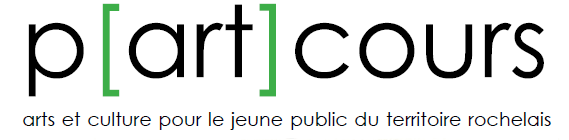 Cette fiche peut être recopiée sous un autre format en veillant à y préciser tous les éléments attendus.1/ PRÉSENTATION DE VOS ACTIVITÉS ARTISTIQUES ET CULTURELLESIl vous est possible de joindre des documents illustrant vos propos2/ VOTRE DÉMARCHE D’ÉDUCATION ARTISTIQUE ET CULTURELLEDévelopper de manière concrète et factuelle ce que vous souhaitez apporter au jeune public à travers les trois piliers (fréquenter, pratiquer, s’approprier). Exprimez votre démarche en lien avec votre univers artistique.3/ P[ART]COURS PROPOSÉTitre :Veillez à penser à un titre évocateur et créatif !Disciplines / champs artistiques et culturels : Formats Un seul format peut être choisi : LA SUPER MINI RÉSIDENCE SAUCE MATERNELLE 21H LA MINI RÉSIDENCE GOLDEN 30H P[ART]COURS BEST OF 15H POUR UNE CLASSE			                                                 Période : Année 1 : 2024-2025. Vos périodes de disponibilité pour l’année 2 vont seront demandé à l’issue de l’année 1 Janvier-Février Mars-Avril Mai-JuinLes trois étapes suivantes ne doivent pas dépasser 600 mots pour faciliter le travail de création du livret.Présentation générale du parcours :Que souhaitez-vous mettre en œuvre avec les enfants ?Description des étapes principales :Que va-t-il se passer ?Objectifs recherchés :Il s’agit d’amener les enfants à…3/ RESSOURCES A MOBILISER POUR METTRE EN ŒUVRE LE PARCOURS(Fonds pédagogiques écrits, audio ou vidéo, matériel nécessaire pour les ateliers avec les enfants avec une estimation du coût, …) : l’estimation du coût du matériel nous est indispensable.Attestation sur l’honneur :J’atteste par la présente ne pas tomberdans aucun des cas d’interdiction de soumissionner obligatoires prévus aux articles 45 et 48 de l’ordonnance n° 2015-899 du 23 juillet 2015 ;être en règle au regard des articles L. 5212-1 à L. 5212-11 du code du travail concernant l’emploi des travailleurs handicapés.Signature : il est possible de scanner votre signature et la mettre en pièce jointe.Nom de l’artiste : Structure / association : Personne responsable : 	Numéro de sécurité sociale : Domaine artistique et culturel : Tél :  Email : Site web : N° SIRET / WALDEC : Code NAF : Assujetti à la TVA : oui 	non  